Проект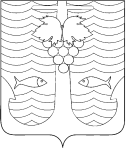 АДМИНИСТРАЦИЯ ТЕМРЮКСКОГО ГОРОДСКОГО ПОСЕЛЕНИЯТЕМРЮКСКОГО РАЙОНАПОСТАНОВЛЕНИЕ О внесении изменений в постановление администрации Темрюкского городского поселения Темрюкского района от 24 сентября 2019 года №1218 «Об утверждении административного регламента предоставления муниципальной услуги «Предоставление жилого помещения муниципального жилищного фонда по договору социального найма»»  В соответствии с Законом Краснодарского края от 03 апреля 2020 года № 4251-КЗ « О внесении изменений в статью 6.2 Закона Краснодарского края « Об  отдельных вопросах организации  предоставления государственных и муниципальных услуг на территории Краснодарского края», в целях приведения муниципальных правовых актов в соответствие с действующим законодательством Российской Федерации, п о с т а н о в л я ю:1. Внести в постановление администрации Темрюкского городского поселения Темрюкского района от 24 сентября 2019 года № 1218 «Об утверждении административного регламента предоставления муниципальной услуги «Предоставление жилого помещения муниципального жилищного фонда по договору социального найма»» следующие изменения:1) подраздел 6.2 раздела 6 дополнить пунктом 6.2.6 следующего содержания: «6.2.6 При предоставлении муниципальных услуг взаимодействие между Администрацией и МФЦ осуществляется с использованием информационно-телекоммуникационных технологий по защищенным каналам связи.МФЦ направляет электронные и (или) электронные образы документов, заверенные в установленном порядке электронной подписью уполномоченного должностного лица МФЦ, в Администрацию, если иное не предусмотрено федеральным законодательством и законодательством Краснодарского края, регламентирующим предоставление муниципальных услуг. При отсутствии технической возможности МФЦ, в том числе при отсутствии возможности выполнить требования к формату файла документа в электронном виде, заявления и иные документы, необходимые для предоставления муниципальных услуг, направляются МФЦ в уполномоченный орган на бумажных носителях.Администрация при предоставлении муниципальных услуг обеспечивает прием электронных документов и (или) электронных образов  документов, необходимых для предоставления муниципальной услуги, и их  регистрацию без необходимости повторного представления заявителем или МФЦ таких документов на бумажном носителе, если иное не установлено федеральным законодательством и законодательством Краснодарского края, регламентирующим предоставление муниципальных услуг.Предоставление муниципальной услуги начинается с момента приема и регистрации Администрацией электронных документов (электронных образов документов), необходимых для предоставления муниципальной услуги, за исключением случая, если для процедуры предоставления услуги в соответствии с законодательством требуется личная явка».2. Ведущему специалисту (по организационным вопросами взаимодействию со средствами массовой информации (СМИ) (Лавренко) официально опубликовать постановление «О внесении изменения в постановление администрации муниципального образования Темрюкский район от 24 сентября 2019 года №1218 «Об утверждении административного регламента предоставления муниципальной услуги «Предоставление жилого помещения муниципального жилищного фонда по договору социального найма» в периодическом печатном издании газете Темрюкского района «Тамань», официально опубликовать (разместить) на официальном сайте муниципального образования Темрюкский район в информационно-телекоммуникационной сети  «Интернет», а так же разместить на официальном сайте администрации Темрюкского городского поселения Темрюкского района в информационно-телекоммуникационной сети «Интернет».3. Контроль за выполнением настоящего постановления возложить на заместителя главы Темрюкского городского поселения Темрюкского района М.В. Казакову.4. Постановление вступает в силу после его официального опубликования.Глава Темрюкского городского поселенияТемрюкского района                                                                            М.В. ЕрмолаевПОЯСНИТЕЛЬНАЯ ЗАПИСКАк проекту постановления администрации Темрюкского городского поселения Темрюкского района «О внесении изменений в постановление администрации Темрюкского городского поселения Темрюкского района от 24 сентября 2019 года № 1218 «Об утверждении административного регламента предоставления муниципальной услуги «Предоставление жилого помещения муниципального жилищного фонда по договору социального найма»»  Проект постановления администрации Темрюкского городского поселения Темрюкского района «О внесении изменений в постановление администрации Темрюкского городского поселения Темрюкского района от 24 сентября 2019 года № 1218 «Об утверждении административного регламента предоставления муниципальной услуги «Предоставление жилого помещения муниципального жилищного фонда по договору социального найма»»  разработан:с целью исполнения решений протокола № 8 от 06.08.2019 года заседания комиссии по повышению качества и доступности государственных и муниципальных услуг и организации межведомственного взаимодействия в Краснодарском крае (далее – Комиссия) поутверждению актуализированных типовых формулировок для внесения изменений в регламенты в части: 1) предоставления муниципальных услуг по экстерриториальному принципу в МФЦ Краснодарского края;	2) указания перечня административных процедур (действий) выполняемых МФЦ Краснодарского края, а также их порядка выполнения.Указанные изменения вносятся в связи с отсутствием реализации функции по предоставлению муниципальных услуг в полном объеме МФЦ Краснодарского края, включая принятие решения о предоставлении муниципальной услуги или об отказе в ее предоставлении, составление и подписание соответствующих документов по результатам предоставления такой услуги либо совершение надписей или иных юридически значимых действий, являющихся результатом предоставления муниципальной услуги.в связи с приведением в соответствие действующему законодательству.Начальник отдела по вопросамжилищно-коммунального хозяйства администрацииТемрюкского городского поселенияТемрюкского района                                                                      Д.В. БровкоЗАЯВКАК ПОСТАНОВЛЕНИЮадминистрации Темрюкского городского поселения Темрюкского районаот ____________________ №______________«О внесении изменений в постановление администрации Темрюкского городского поселения Темрюкского района от 24 сентября 2019 года № 1218 «Об утверждении административного регламента предоставления муниципальной услуги «Предоставление жилого помещения муниципального жилищного фонда по договору социального найма»»  Проект внесен: ведущим специалистом отдела по вопросам жилищно-коммунального хозяйства администрации Темрюкского городского поселения Темрюкского района.Постановление разослать:1. Отдел по вопросам жилищно-коммунального хозяйства – 1 экз.2. Прокуратура – 1 экз.3. Общий отдел администрации Темрюкского городского поселения Темрюкского района Л.В. Отставной (опубликовать) – 1 экз.Ведущий специалист отдела по вопросамжилищно-коммунального хозяйства администрации Темрюкского городского поселения Темрюкского района                                                                     В.В. Камышенцева